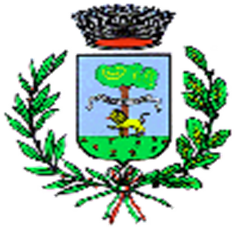 COMUNE DI ALMENNO SAN SALVATOREProvincia di BergamoPiano integrato di attività ed organizzazione 2023-2025Sottosezione Piano delle Azioni Positive - Pari Opportunità (art. 48 del D.Lgs. 11.04.2006 n° 198)PremessaL’art. 48 del D.Lgs. 11 aprile 2006 n°198 “Codice delle pari opportunità tra uomo e donna, a norma dell’articolo 6 della Legge 28 novembre 2005 n.  prevede che i Comuni predispongano piani di azioni positive tendenti ad assicurare, nel proprio ambito, la rimozione di ostacoli che, di fatto, impediscono la piena realizzazione di pari opportunità di lavoro e nel lavoro tra uomini e donne.Il piano triennale delle azioni positive è disciplinato dalla direttiva n.2/2019 “Misure per promuovere le pari opportunità e rafforzare il ruolo dei Comitati unici di garanzia nelle amministrazioni pubbliche” emanata nel giugno 2019 dal Ministero della funzione pubblica. Le finalità perseguite dalla direttiva possono essere sintetizzate nei seguenti punti: superare la frammentarietà dei precedenti interventi con una visione organica;sottolineare fortemente il legame tra pari opportunità, benessere organizzativo e performance delle amministrazioni;semplificare l’implementazione delle politiche di genere con meno adempimenti e più azioni concrete;rafforzare il ruolo dei CUG con la previsione di nuclei di ascolto organizzativo;spingere la pubblica amministrazione ad essere un datore di lavoro esemplare, punto di partenza per un cambiamento culturale nel Paese;Il presente Piano è l’espressione della volontà dell’Amministrazione comunale di rispettare i principi di pari opportunità e di garantirne l’applicazione.Fonti Normative- 	l’art. 37 della Costituzione Italiana che sancisce la parità nel lavoro tra uomini e donne;- 	il D.Lgs. 30 marzo 2001 n.165 “Norme generali sull’ordinamento del lavoro alle dipendenze delle amministrazioni pubbliche” ed in particolare gli articoli 1, comma 1 lettera c), 7, comma 1, 19, comma 5-ter, 35, comma 3 lettera c), e 57, che dettano norme in materia di pari opportunità;- 	il D.Lgs. 18 agosto 2000 n.267, art. 6, comma 3, ove è previsto che gli statuti stabiliscono norme per assicurare condizioni di parità tra uomo e donna;- 	il D.Lgs. 11 aprile 2006 n.198 “Codice delle pari opportunità tra uomo e donna, a norma dell’articolo 6 della Legge 28 novembre 2005 n. ;- 	il DPR 9 maggio 1994 n. 487 che detta norme per l’accesso al pubblico impiego prevedendo la garanzia della pari opportunità tra uomini e donne;- 	la Legge 20 maggio 1970 n. 300 che detta norme sulla tutela della libertà e dignità dei lavoratori ed in particolare l’art. 15 ove è prevista la nullità di qualsiasi patto ove non è rispettata, tra le altre, la parità di sesso;- 	il D.Lgs. 25 gennaio 2010 n. 5 “Attuazione della direttiva 2006/54/CE relativa al principio delle pari opportunità e della parità di trattamento fra uomini e donne in materia di occupazione e impiego;- 	la Direttiva 23 maggio 2007 del Ministro per le riforme e le innovazioni nella pubblica amministrazione e il Ministro per i diritti e le pari opportunità, pubblicata sulla G.U. n. 173 del 27.07.2007;- 	la Direttiva 2006/54/CE del Parlamento Europeo e del Consiglio, del 5 luglio 2006, riguardante l’attuazione del principio delle pari opportunità e della parità di trattamento fra uomini e donne in materia di occupazione e impiego;- 	i vari Contratti collettivi nazionali di lavoro del comparto autonomie locali.Durata e Contenuto del PianoIl presente Piano ha durata triennale e si sviluppa in:- Rilevazione della Dotazione organica;- Obiettivi ed Azioni positive.Nel periodo di vigenza saranno raccolti pareri, consigli, informazioni, osservazioni, suggerimenti e le possibili soluzioni ai problemi incontrati da parte del personale dipendente in modo da poter procedere alla scadenza ad un aggiornamento adeguato del Piano medesimo.Rilevazione della Dotazione organica del ComuneDipendenti al 31.12.2022: n. 17 di cui 10 donne e 7 uomini;Posizioni Organizzative: n. 4 di cui 2 donne e 2 uomini;Fra le posizioni organizzative: il Segretario è uomo.La dotazione organica del personale dipendente alla data odierna risulta essere la seguente:Obiettivi ed Azioni positiveDalla rilevazione della dotazione organica del personale dipendente alla data odierna si desume che non occorre intraprendere azioni per favorire il riequilibrio della presenza femminile, atteso che la percentuale di dipendenti donne è pari al 58.82 rispetto a quella di dipendenti uomini che è il 41.17.Si vuole altresì specificare che i percorsi per l’accesso o l’avanzamento di carriera sono attuati sulla base delle specifiche norme di legge o regolamentari nel pieno rispetto del piano delle pari opportunità assicurando a tutto il personale, uomini e donne, gli stessi diritti in materia di accesso al lavoro senza vincoli discriminatori.La formazione e l’aggiornamento del personale è garantita, senza discriminazioni tra uomini e donne, come metodo permanente per accrescere la consapevolezza, sviluppare conoscenze e competenze specifiche, sviluppare le capacità di comunicazione di relazione nonché per assicurare l’efficienza dei servizi attraverso il costante adeguamento delle competenze di tutti i lavoratori compatibilmente, in ragione del ridotto numero dei dipendenti, con l’esigenza di assicurare la continuità dei servizi essenziali.Ogni dipendente ha facoltà di proporre richieste di corsi di formazione al proprio Responsabile del servizio o, per questi ultimi, al Segretario comunale.L’organizzazione del lavoro, presso il Comune di Almenno San Salvatore, è stata progettata e strutturata con modalità che favoriscono per entrambi i generi la conciliazione tra tempi di lavoro e tempi di vita. In sede di definizione degli orari di lavoro sono stati concordati orari differenziati in accoglimento alle proposte dei dipendenti medesimi.E’ prevista una flessibilità di orario in entrata.L’Amministrazione comunale si prefigge come obiettivo di continuare:- 	a garantire quanto in atto e sopra relazionato in ordine alla formazione del personale e alle modalità organizzative del lavoro con riferimento alla strutturazione dell’orario di lavoro;- 	a garantire condizioni di pari opportunità per tutto il personale dell’Ente, uguaglianze sostanziali fra uomini e donne per quanto riguarda le opportunità di lavoro e di sviluppo professionale;- 	a favorire la conciliazione tra responsabilità professionali e familiari, ponendo al centro dell’attenzione la persona e contemperando le esigenze dell’organizzazione con quelle delle lavoratrici e dei lavoratori.Per l’attuazione dei predetti obiettivi sono previste le seguenti azioni positive:Benessere organizzativo generalea. Esaminare e considerare eventuali situazioni conflittuali, di tensione, disagio al fine di eliminarne le cause e garantire il rispetto dell’individuo nell’ambito lavorativo.b. Garantire un ambiente di lavoro sicuro e condizioni di lavoro che rispettino la dignità e la libertà delle persone.Reclutamento di personalea. Garantire pari opportunità tra uomini e donne per l’accesso al lavoro dichiarando espressamente tale principio nei bandi di concorso/selezione di personale.b. Riservare, nelle Commissioni esaminatrici dei concorsi e delle selezioni (nel rispetto degli attuali limiti normativi assunzionali), alle donne la partecipazione in misura pari ad un terzo salva motivata impossibilità.Flessibilità dell’orario di lavoro e disciplina del part-timeGarantire e mantenere, compatibilmente con le esigenze d’ufficio, le soluzioni organizzative, per esigenze personali e familiari, già in essere.Potenziare le capacità dei lavoratori e delle lavoratrici mediante l’utilizzo di tempi più flessibili realizzando economie di gestione attraverso la valorizzazione e l’ottimizzazione dei tempi di lavoro.Agevolazioni nella fruizione di istituti contrattuali rimessi alla discrezionalità dell’Ente.a.	Autorizzare, compatibilmente con le esigenze di funzionalità dei servizi, temporanee personalizzazioni dell’orario di lavoro del personale, in presenza di oggettive esigenze di conciliazione tra la vita familiare e la vita professionale, determinate da esigenze motivate e documentate di assistenza di minori, anziani, malati gravi, diversamente abili.b.	Favorire il reinserimento del personale assente dal lavoro per lunghi periodi (maternità, congedi parentali ecc.) mediante l'adozione di misure di accompagnamento (ad esempio attraverso il miglioramento dei flussi informativi casa/lavoro attraverso il sistema informatico, tra amministrazione e lavoratore o lavoratrice durante l'assenza).c.	Favorire Smart working/telelavoro - L’anno 2020 ha posto tutte le Pubbliche amministrazioni dinnanzi ad una serie di complesse sfide, tra queste la necessità di coordinare l’attività lavorativa ordinaria e straordinaria con forme anche stringenti di distanziamento sociale. L’emergenza epidemiologica da Covid-19 ha rappresentato un catalizzatore ed acceleratore delle forme di Lavoro Agile. Con deliberazione di Giunta Comunale n. 12 del 10.02.2021, al fine di contemperare l’interesse alla salute pubblica con quello alla continuità dell’azione amministrativa e nell’esercizio dei poteri datoriali, l’Ente ha concepito modalità flessibili di svolgimento della prestazione lavorativa favorendo in tal modo l’utilizzo del “lavoro agile o smart working” consentendo ai lavoratori non presenti negli uffici abituali di svolgere ugualmente la propria attività.Sviluppo carriera e professionalità.Fornire opportunità di carriera e di sviluppo della professionalità sia al personale maschile che femminile, compatibilmente con le disposizioni normative in tema di progressioni di carriera incentivi e progressioni economiche. Creare un ambiente lavorativo stimolante al fine di migliorare la performance dell’Ente e favorire l’utilizzo della professionalità acquisita all’interno.Definire e contrattualizzare idonee risorse economiche da destinare all’incentivazione del personale dipendente dell’ente, impiegate per progressioni orizzontali all’interno della categoria e per indennità riferite a compiti che comportino specifiche responsabilità. Risorse che rappresentano utile strumento per premiare chi è maggiormente esposto con la propria attività ad una specifica responsabilità. Si tratta infatti di incarichi aventi un certo “spessore”, con contenuti sicuramente significativi e qualificanti, che giustificano, secondo criteri di logica e ragionevolezza, un importo della relativa indennità aggiuntiva.Formazione e aggiornamento professionale.Garantire, nel rispetto dei vincoli di riduzione della spesa pubblica, la partecipazione a corsi di aggiornamento professionale qualificati, al fine di assicurare l’efficienza dei servizi resi al cittadino, senza discriminazioni tra uomini e donne.Organizzare corsi di formazione per le principali figure coinvolte nella gestione della sicurezza sul lavoro ai sensi del D.lgs 81/08.PUBBLICITA’Il presente piano ha durata triennale 2023-2025. I progetti evidenziati sono in continuo divenire, quindi l’attuale rappresentazione è da considerarsi sempre “in progress” e aggiornabile ogni anno.Il programma è la concretizzazione delle strategie e delle prospettive di volta in volta individuate e comporta rimodulazione degli interventi in seguito ad emersione di nuove opportunità ovvero nuovi bisogni o emergenze organizzative. Il piano verrà pubblicato all’Albo Pretorio on-line dell’Ente, sul sito istituzionale e inviato a tutti i dipendenti, per il tramite del portale del dipendente. Nel periodo di vigenza saranno raccolti pareri, consigli, osservazioni, suggerimenti da parte del personale dipendente.DISTRIBUZIONE DEI DIPENDENTI NELLE AREE ORGANIZZATIVE PER GENEREDISTRIBUZIONE DEI DIPENDENTI NELLE AREE ORGANIZZATIVE PER GENEREDISTRIBUZIONE DEI DIPENDENTI NELLE AREE ORGANIZZATIVE PER GENEREDISTRIBUZIONE DEI DIPENDENTI NELLE AREE ORGANIZZATIVE PER GENEREDONNEUOMINITOTALEAMMINISTRATIVA617FINANZIARIA213TECNICA235POLIZIA LOCALE02210717LAVORATORICAT.DCAT.CCAT.BCAT.ATOTALE%Uomini1510741,17Donne26201058,82Totale3113014100